			    		 บันทึกข้อความ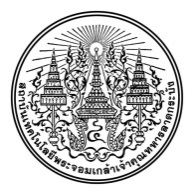 หน่วยงาน  คณะสถาปัตยกรรมศาสตร์   ………………………………………………………………………  โทร. ………………………ที่       อว 7003 (.....)/………………………………………………       วันที่  ..........................................................................เรื่อง   ขออนุมัติให้นักศึกษาช่วยปฏิบัติงานคุมสอบและขออนุมัติใช้เงินรายได้เป็นค่าตอบแทนเรียน    อธิการบดีด้วยงาน/ภาควิชา …………………………………………………………………………………….. คณะสถาปัตยกรรมศาสตร์ สถาบันเทคโนโลยีพระจอมเกล้าเจ้าคุณทหารลาดกระบัง   มีความประสงค์ขออนุมัติให้นักศึกษาช่วยปฏิบัติงาน       คุมสอบ ภาคเรียนที่...............................(เหตุผลความจำเป็นในการขอปฏิบัติงาน)      ............................................................................................................................................................................……………………………………………………………………………………………………………………………………………………………………………………………………………………………………………………………………………………………………………………จึงเรียนมาเพื่อโปรดพิจารณาอนุมัติให้นักศึกษาที่มีรายนามต่อไปนี้ช่วยปฏิบัติงานคุมสอบ…………………………………………………………………..…………………………………………………………………..…………………………………………………………………..………………………………………………………………….ระยะเวลาที่ขอปฏิบัติงาน1. วันที่…....เดือน…………...พ.ศ. ............. เวลา..….…น. ถึงเวลา……......น. วันละ.........ชั่วโมง2. วันที่…....เดือน…………...พ.ศ. ............. เวลา..….…น. ถึงเวลา……......น. วันละ.........ชั่วโมง3. วันที่…....เดือน…………...พ.ศ. ............. เวลา..….…น. ถึงเวลา……......น. วันละ.........ชั่วโมงอนุมัติให้นักศึกษาตามข้อ 1 เดินทางไปช่วยปฏิบัติงาน  ณ ..........................................................................(โดยระบุวิธีการเดินทาง) หมายเหตุ :  ในกรณีที่มีการปฏิบัติงานในสถาบันให้ตัดข้อ 2 ออก) อนุมัติให้ใช้เงินรายได้ จำนวนเงิน ………………………… บาท (……………………….……..…………..…………..…...) เพื่อเป็นค่าตอบแทนนักศึกษาช่วยปฏิบัติงาน ได้ตามประกาศสถาบัน  เรื่อง  การจ่ายเงินเป็น ค่าตอบแทนนักศึกษาช่วยปฏิบัติงาน  พ.ศ.2562  ตามรายการดังนี้3.1 ค่าตอบแทนนักศึกษาช่วยคุมสอบ			เป็นเงิน............................ บาท     (จำนวน..........ชั่วโมงxอัตรา...........บาทxจำนวน.............คนxจำนวน............วัน)3.2 ค่าเดินทางของนักศึกษาช่วยปฏิบัติงาน	 (ถ้ามี)		เป็นเงิน.............................บาท      (เบิกค่าเดินทางได้เฉพาะในเขตกรุงเทพมหานคร นนทบุรี สมุทรปราการ ปทุมธานี และ  ฉะเชิงเทรา) 3.3 ค่าพี่พักของนักศึกษาช่วยปฏิบัติงาน (ถ้ามี)		เป็นเงิน..............................บาท   		     (เบิกค่าที่พักได้เฉพาะต่างจังหวัด)    ซึ่งจำนวนเงินที่ใช้ในการดำเนินการมีรายละเอียดและรหัสดังนี้คณะสถาปัตยกรรมศาสตร์สถาปัตยกรรมศาสตร์รหัสคณะรหัสคณะ0202หน่วยงาน/ภาควิชา………………………………………...………………………………………...รหัสหน่วยงาน/ภาควิชารหัสหน่วยงาน/ภาควิชา……….……….กองทุนรหัสกองทุนรหัสกองทุนแผนงานการจัดการศึกษาอุดมศึกษาการจัดการศึกษาอุดมศึกษารหัสแผนงานรหัสแผนงาน0900709007งาน- กิจกรรมหลักรหัส - กิจกรรมหลักรหัส - กิจกรรมหลัก……….……….     - กิจกรรมรอง      - กิจกรรมรอง      - กิจกรรมรอง……….……….     - กิจการย่อย……………………………………………………………………………………      - กิจกรรมย่อย      - กิจกรรมย่อย……….……….งบรายจ่ายงบดำเนินงานงบดำเนินงานรหัสงบรายจ่ายรหัสงบรายจ่าย5200052000ประเภทรายจ่ายค่าตอบแทนรหัสประเภทรายจ่ายรหัสประเภทรายจ่าย5230052300ค่าใช้จ่ายค่าตอบแทนนักศึกษาช่วยปฏิบัติงานรหัสค่าใช้จ่ายรหัสค่าใช้จ่าย51010200375101020037เป็นจำนวนเงิน...................................... บาท (...............................................................................)...................................... บาท (...............................................................................)...................................... บาท (...............................................................................)...................................... บาท (...............................................................................)...................................... บาท (...............................................................................)จากแหล่งเงิน เงินรายได้